Joe LombardoGovernorRichard Whitley, MSDirector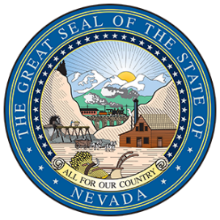 Department ofHealth and Human Services Aging and Disability Services DivisionHelping people. It’s who we are and what we do.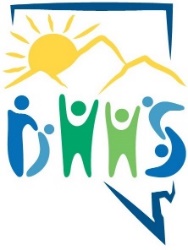 Dena SchmidtAdministratorSILC Updates – January 2024Current Project UpdatesNo Wrong Door (NWD) project – The first year of the project was focused on mapping access points and the final report on that activity should be published this month.   The next phase of the project is developing our plan to further efforts related to ACL’s definition of no wrong door. Olmstead Plan – The final plan, public comments, and other materials created throughout the development process will be posted on ADSD’s website.  Working on creating an initial baseline report to be published with the plan so we can further define benchmarks throughout plan implementation.  ADSD Outreach Project – We are working with KPS3 to re-brand ADSD, develop new outreach materials and redesign the ADSD website.  Regional Coordinator ReportThe following three areas have been a focus of community conversations across the state for the Regional Coordinators.  Transition ServicesTransitioning out of hospital to home or long-term care facilityLack of capacity of homeless shelters to support individual with ADL/IADL needsTransitions for individuals with disabilities out of the school systemMinimal understanding of barriers for young adults/children with disabilitiesLack of benefit plannersTransitions out of jails/prisons for individuals who have dual diagnosis of a disability and mental health conditionIncrease in individuals with disabilities 18-25 years of age who are unhoused.Services to Individuals with Disabilities Under 60Transportation needsSupport for individuals living alone who need transportation to and from medical appointmentsFood services/nutritionThose who don’t qualify home delivered mealsPersonalized grocery delivery servicesSupport for individuals with dual diagnosis of intellectual/developmental disabilities and mental health conditionsLack of accessible and affordable housingLack of awareness for services for young adults/children with disabilities in the school system with a dual diagnosis of a disability and mental health conditionLack of funding specific to people with disabilitiesProvider GapsWait time in getting a Medicaid provider to come into the home to provide servicesProviders not wanting to become Medicaid providers due to barriers and challenges with requirements/paperworkLack of providers in the rural areasTransportation funding for providers in the rural areasLack of providers for JDT or disability-friendly employers for individuals with disabilities looking for employmentLack of transportation to and from employment providersServices for domestic violence survivors who have a disabilityNew Projects Disability Supportive Services – New funding from the Director’s office on Title XX of the Social Security Act to be used for supportive services.  ADSD is targeting this funding to support programs that provide social services for people with disabilities. Nationally, there are 5 broad goals for this funding: Self-Support, Self-Sufficiency, Preventing Neglect, Abuse & Exploitation, Preserving Families, Community Based Care, and Institutional Care. Based on our known gaps, we will be targeting services that fall under Self-Support, Self-Sufficiency, and Community-Based Care. Funding will be available for ongoing programs as well as one-time infrastructure projects. The Notice of Funding Opportunity to be published this month, there is up to $1,000,000 available for projects each year.    Money Follows the Person – ADSD and CMS is treating our transition as if we are a brand-new program, so we will have to develop a new Operational Protocol which details how the program will operate in the state.  Working with the Project Director to develop a project plan to include stakeholder and consumer input, will need to coordinate with multiple entities to complete and will take several months.  The current goal for transitions is 15 people for 2024.  